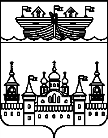 СЕЛЬСКИЙ СОВЕТ НЕСТИАРСКОГО СЕЛЬСОВЕТАВОСКРЕСЕНСКОГО МУНИЦИПАЛЬНОГО РАЙОНАНИЖЕГОРОДСКОЙ ОБЛАСТИРЕШЕНИЕ10 июня 2019 года 	№17 О назначении дополнительных выборов депутата сельского Совета Нестиарского сельсовета Воскресенского муниципального района Нижегородской области по одномандатному избирательному округу №1В соответствии со статьей 23 Федерального Закона от 06 октября 2003 года № 131-ФЗ «Об общих принципах организации местного самоуправления в Российской Федерации», статьей 77 Закона Нижегородской области от 06 сентября 2007 года № 108-З «О выборах депутатов представительных органов муниципальных образований в Нижегородской области», Уставом Нестиарского сельсовета Воскресенского муниципального района Нижегородской области, решением сельского Совета Нестиарского сельсовета от 15 ноября 2018 года  № 44 «О досрочном прекращении полномочий депутата сельского Совета Нестиарского  сельсовета Пашкова А.А.»                                      сельский Совет решил:Назначить на 8 сентября 2019 года дополнительные выборы депутата сельского Совета Нестиарского  сельсовета Воскресенского муниципального района Нижегородской области по одномандатному избирательному округу № 1 в связи с досрочным прекращением полномочий депутата сельского Совета  Нестиарского  сельсовета Пашкова А.А.        2.Обнародовать настоящее постановление на информационном стенде администрации и разместить  в информационно-телекоммуникационной сети Интернет на официальном сайте администрации Воскресенского муниципального района Нижегородской области, опубликовать в районной газете «Воскресенская жизнь».3.Контроль над исполнением настоящего решения возложить на комиссию по социальной политике, регламенту, вопросам местного самоуправления, благоустройству.4. Настоящее решение вступает в силу со дня обнародования.Глава местного самоуправления				П.В.УмновО назначении дополнительных выборов депутата(ов) сельского Совета _________________ сельсовета Воскресенского муниципального района Нижегородской области по одномандатному(ым) избирательному(ым) округу(ам) № _____________ В соответствии со статьей 23 Федерального Закона от 06 октября 2003 года № 131-ФЗ «Об общих принципах организации местного самоуправления в Российской Федерации», статьей 77 Закона Нижегородской области от 06 сентября 2007 года № 108-З «О выборах депутатов представительных органов муниципальных образований в Нижегородской области», Уставом _____________________ сельсовета Воскресенского муниципального района Нижегородской области, решением сельского Совета _________________ сельсовета от ____________ № ______ «О досрочном прекращении полномочий депутата сельского Совета ____________ сельсовета»Сельский Совет решил:Назначить на 8 сентября 2019 года дополнительные выборы депутата(ов) сельского Совета _____________________ сельсовета Воскресенского муниципального района Нижегородской области по одномандатному(ым) избирательному(ым) округу(ам) № __________ в связи с досрочным прекращением полномочий депутата(ов) сельского Совета _________________ сельсовета  ________Ф.И.О___________________Опубликовать данное решение в районной  газете «Воскресенская жизнь»Контроль за исполнением настоящего решения возложить на постоянную комиссию по вопросам местного самоуправления, правовой политике, связям с общественностью сельского Совета _________ сельсоветаГлава _________________				Подпись